TEURASELÄIMIÄ KOSKEVA KETJUINFORMAATIO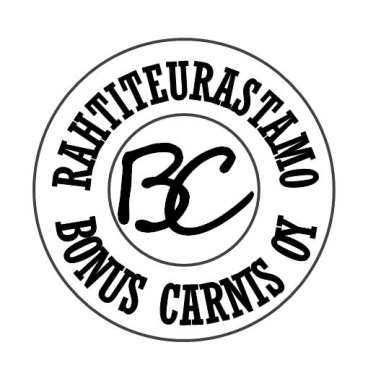 Tuottajan nimi				Asiakas NRO.	Puhelin(Täytä myös nämä jos et tiedä asiakas numeroasi)OsoiteSähköposti				y-tunnusTilatunnus(*Mikäli LUOMU eläin käsitellään ja myydään kuluttajalle tavanomaisena jätä tämä kohta tyhjäksi) (*LUOMUna käsiteltävistä eläimistä on oltava voimassa oleva alihankinta sopimus)Teuraiden määrä	KPL		Poisto PVM(Kaikkiin kysymyksiin tulee vastata kyllä tai ei, mikäli vastaat kyllä täytä lomakkeen loppuun lisätietoja)						Kyllä	EiOnko tilallanne voimassa viranomaisten asettamia rajoittavia määräyksiä?Onko tilallanne esiintynyt elintarviketurvallisuuteen vaikuttavia sairauksia tai ongelmia viimeisen vuoden aikana?		(Salmonella, EHECiä, Trikiiniä, Lantaisuutta)Onko teuraseläinten terveyden tilassa havaittuja poikkeamia?(Ontuminen, lapahaavaumat yms.)Onko teuraseläimiä lääkitty varoajallisella lääkkeellä tai lääkerehulla viimeisen 3kk aikana?(jos kyllä, lisätietoihin Lääkkeen nimi, valmistaja/myyjä, anto päivät, varoajan pituus ja varoajan päättymis pvm.)Onko tilanne eläimissä todettu viimeisen vuoden aikana jäämiä tai vieraita aineita tai otettu näytteitä taudin määrittämiseksi?Tilaa pääsääntöisesti hoitavan eläinlääkärin KuntaNimiPuhelinnumero		LISÄTIEDOT (muista ilmoittaa mahdolliset pötsi magneetit)Liitteenä oltava lihojen leikkuuohje!Pvm ja Paikka			Allekirjoitus ja NimenselvennysEU-tunnusSyntymäaikaEläinlajiLuomu/Tavan.*